CHRIST CENTERED COMMUNITY (C3) HOMEWORK 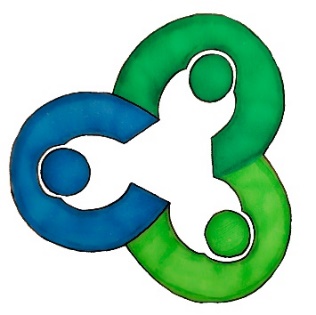 “Edifying the body by embracing the grace of the Spirit to live out the love of the Son in fellowship that glorifies the Father”WARM UP1. Which historical figure do you admire most and why?DIGGING DEEPER2. How have you seen the view of men’s and women’s roles change during your life time? Why do you think that is the case?3. How do you view male headship? Why do you think so many people struggle with it?4. Jesus said in John 4:24 that God is spirit which means that God is immaterial. He is not physical or material like humans. Although God created the sexes He himself is sexless—neither male or female. How do you think this truth could be important for us to understand as we seek to embrace God’s deign for men and women?5. How do men and women relate in value and role as Imago Dei?6. Read 1 Corinthians 11:3. This verse says that “the head of Christ is God.” If Jesus and God are equal, how is God the head of Christ?7. How should we understand what it means when it says, “the head of woman is man?”8. How is pornography an Imago Dei issue? How is it a headship issue?9. How can you or how have you or how do you fight pornography? 10. Read each scripture of ACTS to fight sin and describe how you would apply each step to practically fight sin in your life:A – Act Immediately (1 Cor 6:18)C – Cut it Off (Matt 5:27-30)T – Take Every Though Captive (2 Cor 10:4-5)S – Seek out Godly Accountability (Heb 3:13)